March 14, 2022A-8913834R-2022-3031110TRISTATE HOUSEHOLD GOODS TARIFF CONFERENCE INCATTN CHARLIE MORRISP O BOX 6125LANCASTER PA  17607-6125RE:  for Haverford Movers, LLC -- Tariff FilingMr. Morris:On February 28, 2022, the 467th Revised Page 2, 235th Revised Page 2-A, 84th Revised Page 5-A, 2nd Revised Page 53-C, and Original Page 53-C-1 to Tristate Tariff Freight Pa. P.U.C. No. 54 were filed for the Commission’s approval.  The filing was accepted for filing and docketed with the Public Utility Commission.These revised pages to Tristate Tariff Freight Pa. P.U.C. No. 54 have been accepted and approved.  The proposed changes shall be effective as per May 1, 2022.This case shall now be marked closed.  						Very truly yours,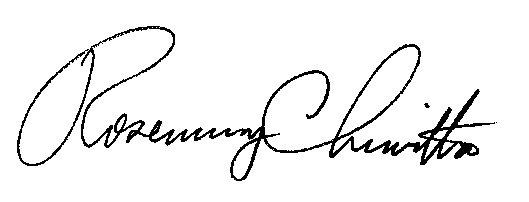 																			Rosemary Chiavetta						Secretary